Notes:All speakers scheduled to take the floor should provide the Secretariat beforehand with 25 copies of the statements. For general distribution, 250 copies are needed.The full text of statements is available: UPR extranet pageIdentity photo-badges valid for the session may be obtained by all delegations, if needed, from the UNOG Security and Safety Section at the “Pregny Gate” (Palais des Nations, 8-14 avenue de la Paix) from 8.00 a.m. to 5.00 p.m. upon presentation of a copy of their letter of accreditation and an identity document.PHOTOGRAPHS AND FILMING: Please note that only accredited media are permitted to film and take photographs in Room XX.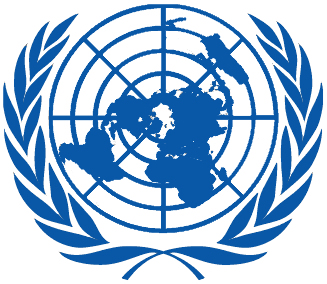 Working Group on the Universal Periodic ReviewWorking Group on the Universal Periodic ReviewTwenty-seventh session
Geneva, 1–12 May 2017Order of the DayTwenty-seventh session
Geneva, 1–12 May 2017Order of the DayPlenary Meetings – Room XXThursday, 11 May 2017Plenary Meetings – Room XXThursday, 11 May 2017AFTERNOON16:30 – 18:00
17th  meetingAdoption of the recommendations section on:Adoption of the recommendations section on:Adoption of the recommendations section on:Adoption of the recommendations section on:The Philippines– Draft report of the UPR Working Group: A/HRC/WG.6/27/L.10The Philippines– Draft report of the UPR Working Group: A/HRC/WG.6/27/L.10The Philippines– Draft report of the UPR Working Group: A/HRC/WG.6/27/L.10The Philippines– Draft report of the UPR Working Group: A/HRC/WG.6/27/L.10AlgeriaAlgeriaAlgeriaAlgeria– Draft report of the UPR Working Group: A/HRC/WG.6/27/L.11– Draft report of the UPR Working Group: A/HRC/WG.6/27/L.11– Draft report of the UPR Working Group: A/HRC/WG.6/27/L.11– Draft report of the UPR Working Group: A/HRC/WG.6/27/L.11Poland– Draft report of the UPR Working Group: A/HRC/WG.6/27/L.12Poland– Draft report of the UPR Working Group: A/HRC/WG.6/27/L.12Poland– Draft report of the UPR Working Group: A/HRC/WG.6/27/L.12Poland– Draft report of the UPR Working Group: A/HRC/WG.6/27/L.12